 Gold = Sports clubs on offerSt. Andrew’s Primary School Clubs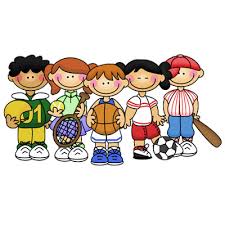 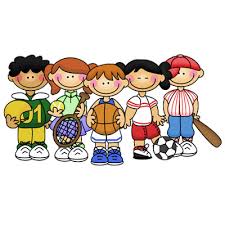 W/B 25th April – W/B 6th June 2016St. Andrew’s Primary School ClubsW/B 25th April – W/B 6th June 2016St. Andrew’s Primary School ClubsW/B 25th April – W/B 6th June 2016St. Andrew’s Primary School ClubsW/B 25th April – W/B 6th June 2016St. Andrew’s Primary School ClubsW/B 25th April – W/B 6th June 2016St. Andrew’s Primary School ClubsW/B 25th April – W/B 6th June 2016St. Andrew’s Primary School ClubsW/B 25th April – W/B 6th June 2016St. Andrew’s Primary School ClubsW/B 25th April – W/B 6th June 2016No. DayTimeClubStaffPrimariesNo. of PupilsArea Required1Monday3-4pmFootballMrs. HendersonJack Wood S6P6-720Gym Hall/Park2Monday3-4pmICT gaming/codingG. LewisE. McMillanP5/620ICT base3Monday3-4pmHomework clubT. Cairney/G. WardropeP4-P720P4 4Tuesday3-4Fun FitnessActive SportsP1-324Gym hall5TuesdayLunchtimeFlanagan’s FitnessMrs. FlanaganP4-730Gym hall6Wednesday3-4Film ClubParent CouncilP4-724Gym hall7WednesdayTBC3-4pmNursery- Primary Transition ClubMrs. MartinNursery-P125Infant area8Thursday3-4Bikeabilty TrainingMrs. HendersonP614Outside9Thursday3-4Maths ClubMrs. LambieP710P7 base10FridayLunchtimePlayground gamesP7 Sports LeadersP1-312Coned off area in playground11FridayLunchtimeChoirMrs HendersonMrs. MartinP4-730Gym hall12Friday3-4pmHandballCoachP4-724Gym hall13Monday-Friday3-3:30Homework Club (to encourage later nursery pick up of siblings)Parents with children (staff rota)P1-7Gym hall